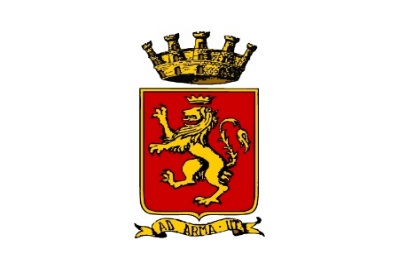 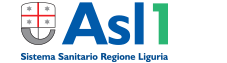 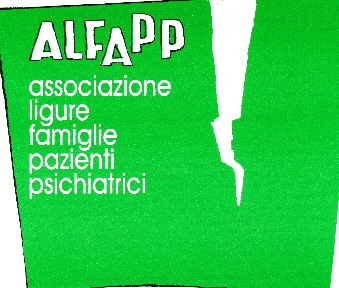          Città di Ventimiglia     Distretto SociosanitarioScheda iscrizione Seminario Formativo:“Psichiatria e territorio: il malato della porta accanto”Ventimiglia, 11/12/2018Il sottoscritto/a: 	Data nascita _______________luogo nascita_______________________provincia_______Qualifica_________________________Sede lavorativa ______________________________________________________________chiede di essere iscritto al Convegno“Psichiatria e territorio: il malato della porta accanto”, che si terrà a Ventimiglia, Sala Polifunzionale Parrocchia di Sant’Agostino, martedì 11 dicembre 2018, dalle ore 8,30 alle ore 14,30; l’evento è stato accreditato presso il CROAS Liguria, con 4 crediti formativi.                                                                                                                                               Firma                                                                                                             __________________________________________NB: le richieste, compilate in modo leggibile, dovranno essere trasmesse alla Segreteria Organizzativa del Seminario (m.bonelli@comune.ventimiglia.it) entro giovedì 06/12/2018codice fiscaletelefono cellularee-mail